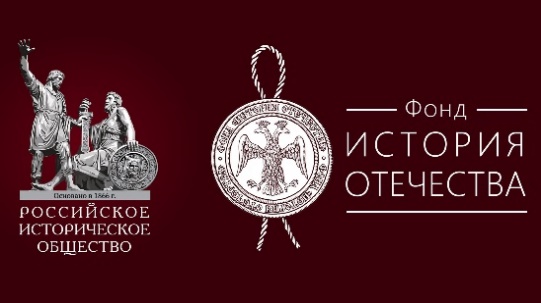 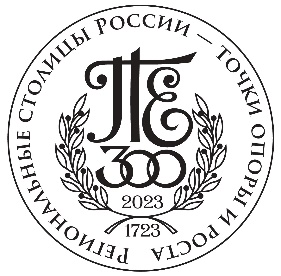 Всероссийская научная конференция с международным участием«Региональные столицы России — точки опоры и роста»Екатеринбург — Пермь, 20–22 сентября 2023 г.ИНФОРМАЦИОННОЕ ПИСЬМОГлубокоуважаемые коллеги!Институт истории и археологии УрО РАН и Институт гуманитарных исследований Пермского ФИЦ УрО РАН при поддержке Фонда «История Отечества», а также целого ряда других организаций и учреждений приглашает вас принять участие во Всероссийской научной конференции с международным участием«Региональные столицы России — точки опоры и роста»,20–22 сентября 2023 г., г. Екатеринбург и г. Пермь.Приуроченная к 300-летию Екатеринбурга и Перми, конференция нацелена на определение роли и места региональных центров в экономическом, этнодемографическом, институционально-политическом, социокультурном развитии России, в освоении и интеграции пространства страны, в формировании ее территориального каркаса, в сохранении этноязыкового, культурно-символического многообразия и единства. Планируется обсудить трансформации представлений о «столичности», ее проявлениях и типах, о вариативных сценариях формирования региональных столиц и моделях/практиках их взаимодействия, о влиянии региональных столиц на внутристрановую динамику и надрегиональную повестку, об их символическом капитале и перспективах его использования.Конференция будет носить выраженный междисциплинарный характер, объединив историков, археологов, антропологов, демографов, географов, экономистов, филологов, философов, социологов, культурологов, архитекторов, дизайнеров, девелоперов и т.д.Главной особенностью конференции станет ее одновременная, параллельная работа сразу в двух городах: в Екатеринбурге и Перми.Научная программа конференции предусматривает:1. Общие пленарные заседания, проходящие одновременно в Екатеринбурге и Перми в режиме видеосвязи;2. Параллельные научные сессии, часть которых пройдет в Екатеринбурге, часть — в Перми с предварительным приездом участников этих сессий в соответствующий город.Основные направления работы конференции:— Региональные столицы: опыт России и мира;— Индустриальное/Горнозаводское наследие города в контексте истории, языка и культуры;— Городская археология и историческая реконструкция: опыт региональных столиц;— Столичный город в пространстве истории и политики: реальная и воображаемая субъектность региональных столиц России;— Экономика региональных столиц вчера и сегодня: теории и проекты, модели и практики;— «Столичный» ландшафт: специфика организации и использования;— Антропология «столичного» города: сообщества и люди;— Социокультурные измерения «столичности»: образование и наука, культура и досуг;— Гений места: образы, лица, идентичность, память.К началу работы конференции предполагается издать сборник тезисов докладов и выступлений ее участников с его дальнейшим размещением в базе данных РИНЦ.Для участия в конференции просьба прислать строго до 10 июня 2023 г.заявку по прилагаемой форме, а также тезисы своего доклада или выступления на единую электронную почту конференции: ekat300_perm300@mail.ru.Внимание! Организаторы оставляют за собой право отклонить доклады и выступления, не соответствующие тематике конференции.Внимание!! Просим обратить внимание, что окончательная локация научных сессий (их распределение между Екатеринбургом и Пермью), а также докладов и выступлений участников будет определена не ранее середины июля 2023 г.Внимание!!! Просим обратить внимание, что Оргкомитет конференции сможет взять на себя только частичную оплату проезда и проживания ее участников (по согласованию).Контакты:— в Екатеринбурге: Суржикова Наталья Викторовна, заместитель директора по научным вопросам института истории и археологии УрО РАН, доктор исторических наук, тел. +79122431420, e-mail: ekat300_perm300@mail.ru (резервный адрес: snvplus@mail.ru);— в Перми: Черных Александр Васильевич, директор Института гуманитарных исследований УрО РАН — филиала Пермского ФИЦ УрО РАН, член-корреспондент РАН, доктор исторических наук, тел. +79091185252, e-mail: ekat300_perm300@mail.ru (резервный адрес: atschernych@yandex.ru).Приложения:Концепция конференцииФорма заявки на участие в конференции.Требования к оформлению тезисов докладов и выступлений.До встречи в Екатеринбурге и Перми в сентябре 2023 г.!ОргкомитетЗАЯВКА НА УЧАСТИЕ*во Всероссийской научной конференции с международным участием«Региональные столицы России — точки опоры и роста»,20–22 сентября 2023 г., г. Екатеринбург и г. Пермь.* В случае подачи заявки на один доклад или выступление от нескольких потенциальных участников просьба заполнить общую заявку, в которой будет указана информация обо всех содокладчиках.Требования к оформлению тезисов докладов и выступлений в материалахВсероссийской научной конференции с международным участием«Региональные столицы России — точки опоры и роста»,20–22 сентября 2023 г., г. Екатеринбург и г. ПермьОбъем текста: не более 10 000 знаков включая пробелы (0,25 п.л.)Текст должен быть набран в текстовом редакторе Word в формате .doc или .rtf. Шрифт Times New Roman, размер шрифта – 12 pt. Междустрочный интервал – полуторный. Все поля – 20 мм. Абзацный отступ – 1,0 см. Выравнивание основного текста – по ширине. Все слова внутри абзаца разделяются только одним пробелом. Перед знаком препинания пробелы не ставятся, после знака препинания – один пробел. Не допускаются: два пробела подряд или более; формирование красной строки с помощью пробелов.Перед тезисами указывается код УДК. Его можно определить на сайтах http://www.udk-codes.net или http://www.naukapro.ru/metod.htm и др.После указания авторов дается сноска, в которой должны содержаться фамилия, имя, отчество (полностью), полное название места работы (с указанием страны и города), ученая степень, адрес электронной почты. Если все авторы работают в одном учреждении, можно не указывать место работы каждого их них отдельно; адреса электронной почты обязательны для всех соавторов.После названия тезисов даются краткая аннотация (не более 400 печатных знаков с пробелами) и 3-6 ключевых слов/словосочетаний.Ссылки в тексте оформляются в квадратных скобках [1], при необходимости с указанием страниц [1, с. 21]. Сноски пояснительного характера, а также ссылки на архивы, рукописные собрания, газеты, статистические сборники и пр. должны быть выполнены автоматически. Они даются внизу страницы с использованием единой последовательной нумерации арабскими цифрами. В тексте номер такой сноски обязательно должен быть в верхнем регистре; цифра сноски в конце предложения ставится перед точкой.Таблицы и рисунки размещаются по тексту (не выносятся в приложение). В тексте обязательно должны быть ссылки на рисунки и таблицы. Все рисунки и таблицы должны иметь номер и название. Название таблицы приводится над табличным полем слева, а рисунка – под рисунком по центру. Рисунки оформляются в редакторах, надежно совместимых с редактором Word.Завершает текст библиографический список, оформленный в соответствии с ГОСТ 7.05-2008 (http://protect.gost.ru). Составляется в алфавитном порядке – Фамилии И.О. авторов оформляются курсивом. Заголовки на иностранных языках приводятся после отечественных. Фамилии иностранных авторов даются в оригинальной транскрипции.Сокращение слов в библиографической записи на русском языке производится строго по ГОСТ Р 7.0.12–2011 «Библиографическая запись. Сокращение слов на русском языке. Общие требования и правила», на иностранных языках – по ГОСТ 7.11–2004 «Библиографическая запись. Сокращение слов и словосочетаний на иностранных европейских языках».После списка литературы приводятся на английском языке: название статьи; фамилии и инициалы авторов, их ученые степени и звания, место работы; аннотация; ключевые слова.ОргкомитетФамилия, имя, отчествоРегион / Город, адресМесто работыДолжностьУченое званиеУченая степеньКонтактный телефонЭлектронная почтаПроблемно-тематическое направление конференцииТема статьи/докладаИнформация о примерной стоимости проезда и необходимости бронирования гостиницы (количество дней)Дополнительная информация